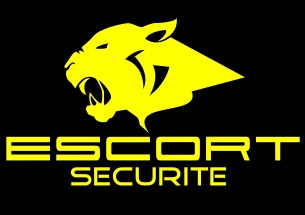 Placé sous la responsabilité du service exploitation, dans le cadre de vos missions, vous devrez :Participer aux missions de prévention et de surveillance d’un site d’hébergement d’accueil ; Veiller à la sécurité des biens et des personnes. Doté(e)s d'un relationnel fort, médiateur et respectueux des consignes, vous avez la rigueur professionnelle nécessaires à nos métiers. Votre prestance vous permet d'établir un climat de confiance et de sécurité.Vous disposez d'une première expérience dans ce poste.Lieu d’exercice : Etablissements d’hébergement sur Tours, poste essentiellement de nuit et le week-endRémunération conventionnelle : coefficient 130, majorations conventionnelles, prime d'habillage, paniers, mutuelle d'entreprise.Création de poste, CDI temps completTitulaire de la carte professionnelle, SST et H0B0 en cours de validité. A compétences égales, poste ouvert à toute personne en situation de handicap.